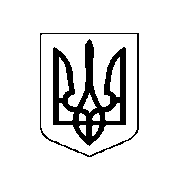 У К Р А Ї Н А              ХОТИНСЬКА МІСЬКА РАДАПро організацію та проведення конкурсу з вибору керуючої компанії індустріального парку «Хотин Invest»Керуючись Законом України «Про місцеве самоврядування в Україні», відповідно до ст. 18, 19 Закону України «Про індустріальні парки», з метою вибору на конкурентних засадах керуючої компанії індустріального парку «Хотин Invest» шляхом організації і проведення відкритого конкурсу, для забезпечення економічного розвитку Хотинської міської територіальної громади та Чернівецької області, активізації інвестиційної діяльності, створення нових робочих місць, розвитку сучасної виробничої інфраструктури, Хотинська міська радаВИРІШИЛА:1. Затвердити умови проведення конкурсу з вибору керуючої компанії індустріального парку «Хотин Invest», що додається.2. Утворити конкурсну комісію з вибору керуючої компанії індустріального парку «Хотин Invest», що додається. 3. Доручити міському голові затвердити персональний склад конкурсної комісії з вибору керуючої компанії індустріального парку «Хотин Invest».4. Затвердити Порядок роботи конкурсної комісії з вибору керуючої компанії індустріального парку «Хотин Invest», що додається.5. Провести конкурс з вибору керуючої компанії індустріального парку «Хотин Invest».6. Визначити розмір реєстраційного внеску у розмірі 170 грн. 00 коп. (сто сімдесят  грн. 00 коп.)7. Доручити конкурсній комісії з вибору керуючої компанії індустріального парку «Хотин Invest» підготувати конкурсну документацію та подати її виконавчому комітету Хотинської міської ради для затвердження та визначення дати проведення конкурсу.8. Уповноважити конкурсну комісію з вибору керуючої компанії індустріального парку «Хотин Invest» здійснити всі необхідні дії щодо організації та проведення конкурсу з вибору керуючої компанії індустріального парку «Хотин Invest», в тому числі оприлюднити повідомлення про конкурс у засобах масової інформації та на сайті Хотинської міської ради.9. Контроль за виконанням даного рішення покласти на першого заступника міського голови Данила БІЛЕЦЬКОГО. Міський голова 							        Андрій ДРАНЧУК 27  сесія VIII скликанняРІШЕННЯ № « 28 » квітня  2023р.                             							м. Хотин